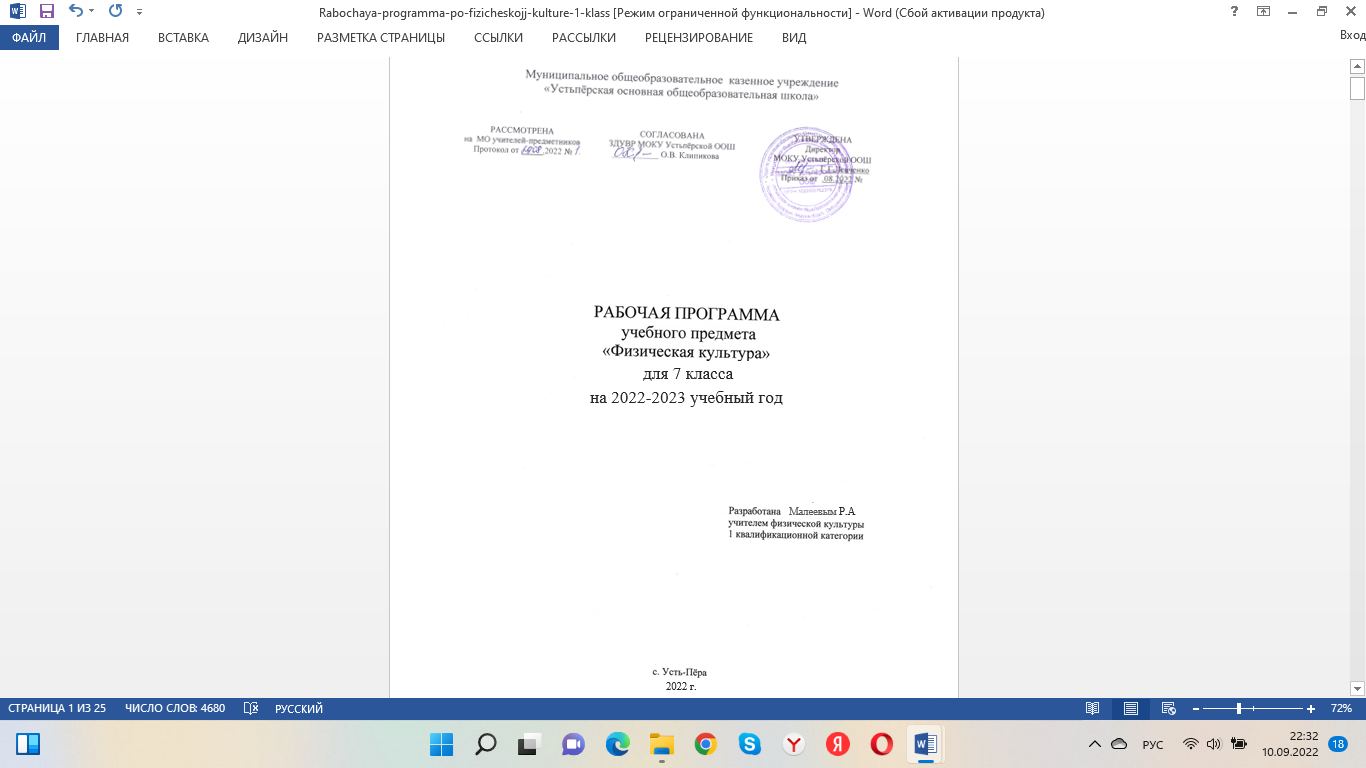 ПОЯСНИТЕЛЬНАЯ ЗАПИСКАПрограмма разработана в соответствии с требованиями Федерального государственного образовательного стандарта начального общего образования и примерной программой по предмету «Физическая культура», на основе авторской программы  А.П. Матвеева «Физическая культура. Рабочие программы. 5-9 классы». –М.:  Просвещение 2012г. Предметная линия учебников А.П. Матвеева.5-9 классы. М : Просвещение, 2012.Учебно-методический комплект- Программа А.П Матвеев«Физическая культура. Рабочие программы. 5-9 классы». –М.:  Просвещение 2012г. -учебник А.П Матвеев « Физическая культура 6-7 кл». М.: Просвещение 2014Место учебного предмета в учебном плане	Рабочая программа по физической культуре  в 7 классе составлена в соответствии с учебным планом  школы на 68 часов в год (2часа в неделю)ЛИЧНОСТНЫЕ, МЕТАПРЕДМЕТНЫЕИ ПРЕДМЕТНЫЕ РЕЗУЛЬТАТЫ ОСВОЕНИЯУЧЕБНОГО ПРЕДМЕТАВ этом разделе представлены итоговые результаты освоения программного материала по предмету «Физическая культура», которые должны демонстрировать школьники по завершении обучения в основной школе.Личностные результаты отражаются в индивидуальных качественных свойствах учащихся, которые приобретаются в процессе освоения учебного предмета «Физическая культура». Эти качественные свойства проявляются, прежде всего, в положительном отношении учащихся к занятиям двигательной (физкультурной) деятельностью, накоплении знаний и формировании умений использовать ценности физическойкультуры для удовлетворения индивидуальных интересов и потребностей, достижения личностно значимых результатов в физическом совершенстве. Личностные результаты, формируемые в ходе изучения физической культуры, отражают:- воспитание российской гражданской идентичности: патриотизма, любви и уважения к Отечеству, чувства гордости за свою Родину;- формирование ответственного отношения к учению, готовности и способности обучающихся к саморазвитию и самообразованию на основе мотивации к обучению и познанию, осознанному выбору и построению дальнейшей индивидуальной траектории образования на базе ориентировки в мире профессий и профессиональных предпочтений, с учётом устойчивых познавательных интересов;- развитие морального сознания и компетентности в решении моральных проблем на основе личностного выбора, формирование нравственных чувств и нравственного поведения, осознанного и ответственного отношения к собственным поступкам;- формирование коммуникативной компетентности в общении и сотрудничестве со сверстниками, детьми старшего и младшего возраста, взрослыми в процессе образовательной, общественно полезной, учебно-исследовательской, творческой и других видов деятельности;- формирование ценности здорового и безопасного образа жизни;усвоение правил индивидуального и коллективного безопасного поведения в чрезвычайных ситуациях, угрожающих жизни и здоровью людей, правил поведения на транспорте и на дорогах.Метапредметные результаты характеризуют сформированность универсальных компетенций, проявляющихся в применении накопленных знаний и умений в познавательной и предметно-практической деятельности. Приобретённые на базе освоения содержания предмета «Физическая культура», в единстве с освоением программного материала других образовательных дисциплин, универсальные компетенции востребуются как в рамках образовательного процесса (умение учиться), так и в реальной повседневной жизнедеятельности учащихся. Метапредметные результаты отражаются прежде всего в универсальных умениях, необходимых каждому учащемуся и каждому современному человеку. Это:- умение самостоятельно определять цели своего обучения, ставить и формулировать для себя новые задачи в учёбе и познавательной деятельности, развивать мотивы и интересы своей познавательной деятельности;- умение самостоятельно планировать пути достижения целей, в том числе альтернативные, осознанно выбирать наиболее эффективные способы решения учебных и познавательных задач;- умение соотносить свои действия с планируемыми результатами, осуществлять контроль своей деятельности в процессе достижения результата, определять способы действий в рамках предложенных условий и требований, корректировать свои действия в  соответствии с изменяющейся ситуацией;- умение оценивать правильность выполнения учебной задачи, собственные возможности её решения;- владение основами самоконтроля, самооценки, принятия решений и осуществления осознанного выбора в учебной и познавательной деятельности;- умение определять понятия, создавать обобщения, устанавливать аналогии, классифицировать, самостоятельно выбирать основания и критерии для классификации, устанавливать причинно-следственные связи, строить логические рассуждения и делать выводы;- умение создавать, применять и преобразовывать знаки и символы, модели и схемы для решения учебных и познавательных задач;- умение организовывать учебное сотрудничество и совместную деятельность с учителем и сверстниками; работать индивидуально и в группе: находить общее решение и разрешать конфликты на основе согласования позиций и учёта интересов; формулировать, аргументировать и отстаивать своё мнение;- формирование и развитие компетентности в области использования информационно-коммуникационных технологий (далее ИКТ  компетенции);- формирование и развитие экологического мышления, умение применять его в познавательной, коммуникативной, социальной практике и профессиональной ориентации.Предметные результаты характеризуют опыт учащихся в творческой двигательной деятельности, который приобретается и закрепляется в процессе освоения учебного предмета «Физическая культура». Приобретаемый опыт проявляется в знаниях и способах двигательной деятельности, умениях творчески их применять при решении практических задач, связанных с организацией и проведением самостоятельных занятий физической культурой, укреплением здоровья, ведением здорового образа жизни. Предметные результаты отражают:- понимание роли и значения физической культуры в формировании личностных качеств, в активном включении в здоровый образ жизни, укреплении и сохранении индивидуального здоровья;-овладение системой знаний о физическом совершенствовании человека, создание основы для формирования интереса к расширению и углублению знаний по истории развития физической культуры, спорта и олимпийского движения, освоение умений отбирать физические упражнения и регулировать физические нагрузки для самостоятельных систематических занятий с различной функциональной направленностью (оздоровительной, тренировочной, коррекционной, рекреативной и лечебной) с учётом индивидуальных возможностей и особенностей организма, планировать содержание этих занятий, включать их в режим учебного дня и учебной недели;- приобретение опыта организации самостоятельных систематических занятий физической культурой с соблюдением правил техники безопасности и профилактики травматизма; освоение умения оказывать первую доврачебную помощь при лёгких травмах; обогащение опыта совместной деятельности в организации и проведении занятий физической культурой, форм активного отдыха и досуга;- расширение опыта организации и мониторинга физического развития и физической подготовленности; формирование умения вести наблюдение за динамикой развития своих основных физических качеств: оценивать текущее состояние организма и определятьтренирующее воздействие на него занятий физической культурой посредством использования стандартных физических нагрузок и функциональных проб, определять индивидуальные режимы физической нагрузки, контролировать направленность её воздействия на организм во время самостоятельных занятий физическими упражнениями с разной целевой ориентацией;- формирование умений выполнять комплексы общеразвивающих, оздоровительных и корригирующих упражнений, учитывающих индивидуальные способности и особенности, состояние здоровья и режим учебной деятельности; овладение основами технических действий, приёмами и физическими упражнениями из базовых видов спорта, умением использовать их в разно образных формах игровой и соревновательной деятельности; расширение двигательного опыта за счёт упражнений, ориентированных на развитие основных физических качеств, повышение функциональных возможностей основных систем организма, в том числе, в подготовке к выполнению нормативов Всероссийского физкультурно-спортивного комплекса «Готов к труду и обороне» (ГТО).              Количество часов на изучение тем каждого раздела программы распределено с учетом возрастного и психофизического уровня подготовленности учащихся.СОДЕРЖАНИЕ КУРСАЗнания о физической культуреИстория физической культуры. Мифы и легенды о зарождении Олимпийских игр древности. Исторические сведения о древних Олимпийских играх.Возрождение Олимпийских игр и олимпийского движения. Роль Пьера де Кубертена в их становлении и развитии. Цель и задачи современного олимпийского движения. Идеалы и символика Олимпийских игр и олимпийского движения. Первые олимпийские чемпионысовременности.Олимпийское движение в дореволюционной России, роль А. Д. Бутовского в его становлении и развитии. Первые успехи российских спортсменов в современных Олимпийских играх.Основные этапы развития олимпийского движения в России (СССР). Выдающиеся достижения отечественных спортсменов на Олимпийских играх. Краткая характеристика видов спорта, входящих в школьную программу по физической культуре. Краткие сведения о Московской Олимпиаде 1980 г.Основные направления развития физической культуры в современном обществе (физкультурно-оздоровительное, спортивное и прикладно ориентированное), их цель, содержание и формы организации.Туристские походы как форма организации активного отдыха, укрепления здоровья и восстановления организма. Краткая характеристика видов и разновидностей туристских походов. Пешие туристские походы, их организация и проведение, требования к технике безопасности и бережному отношению к природе (экологические требования).Физическая культура (основные понятия). Физическое развитие человека. Характеристика его основных показателей. Осанка как показатель физического развития человека. Характеристика основных средств формирования правильной осанки и профилактики её нарушений.Физическая подготовка как система регулярных занятий по развитию физических качеств; понятие силы, быстроты, выносливости, гибкости, координации движений и ловкости. Основные правила развития физических качеств. Структура и содержание самостоятельных занятий по развитию физических качеств, особенности их планирования в системе занятий физической подготовкой. Место занятий физической подготовкой в режиме дня и недели.Техника движений и её основные показатели. Основные правила самостоятельного освоения новых движений. Двигательный навык и двигательное умение как качественные характеристики результата освоения новых движений. Правила профилактики появления ошибок и способы их устранения. Всестороннее и гармоничное физическое развитие, его связь с занятиями физической культурой и спортом.Адаптивная физическая культура как система занятий физическими упражнениями по укреплению и сохранению здоровья, коррекции осанки и телосложения, профилактике утомления.Спортивная подготовка как система регулярных тренировочных занятий для повышения спортивного результата, как средство всестороннего и гармоничного физического совершенствования.Здоровый образ жизни, роль и значение физической культуры в его формировании. Вредные привычки и их пагубное влияние на здоровье человека. Допинг. Концепция честного спорта. Роль и значение занятий физической культурой в профилактике вредных привычек.Физическая культура человека. Режим дня, его основное содержание и правила планирования. Утренняя гимнастика и её влияние на работоспособность человека. Физкультминутки (физкультпаузы), их значение для профилактики утомления в условиях учебной и трудовой деятельности.Закаливание организма. Правила безопасности и гигиенические требования во время закаливающих процедур.Физическая нагрузка и способы её дозирования.Влияние занятий физической культурой на формирование положительных качеств личности человека (воли, смелости, трудолюбия, честности, этических норм поведения).Проведение самостоятельных занятий по коррекции осанки и телосложения, их структура и содержание, место в системе регулярных занятий физическими упражнениями.Восстановительный массаж, его роль и значение в укреплении здоровья человека. Характеристика техники выполнения простейших приёмов массажа на отдельных участках тела (поглаживание, растирание, разминание). Правила и гигиенические требования проведения сеансов массажа.Банные процедуры, их цель и задачи, связь с укреплением здоровья человека. Правила поведения в бане и гигиенические требования к банным процедурам.Доврачебная помощь во время занятий физической культурой и спортом, характеристика типовых травм, причины их возникновения.Способы двигательной(физкультурной) деятельностиОрганизация самостоятельных занятий физической культурой.Соблюдение требований безопасности и гигиенических правил при подготовке мест занятий, выборе инвентаря и одежды для проведения самостоятельных занятий оздоровительной физической культурой, физической и технической подготовкой (в условиях спортивного зала и открытой спортивной площадки).Выбор упражнений и составление индивидуальных комплексов для утренней зарядки, физкультминуток и физкультпауз.Составление (по образцу) индивидуальных планов занятий физической подготовкой, выделение основных частей занятия, определения их задач и направленности содержания.Составление (совместно с учителем) плана занятий спортивной подготовкой с учётом индивидуальных показаний здоровья и физического развития, двигательной (технической) и физической подготовленности.Проведение самостоятельных занятий прикладной физической подготовкой, последовательное выполнение частей занятия, определение их содержания по направленности физических упражнений и режиму нагрузки.Организация досуга средствами физической культуры, характеристика занятий подвижными и спортивными играми, оздоровительными бегом и ходьбой.Оценка эффективности занятий физической культурой. Самонаблюдение за индивидуальным физическим развитием по его основным показателям (длина и масса тела, окружность грудной клетки, осанка). Самонаблюдение за индивидуальными показателями физической подготовленности (самостоятельное тестирование физическихкачеств). Самоконтроль изменения частоты сердечных сокращений (пульса) во время занятий физическими упражнениями, определение режимов физической нагрузки.Простейший анализ и оценка техники осваиваемых упражнений (по методу сличения с эталонным образцом).Ведение дневника самонаблюдения: регистрация по учебным четвертям динамики показателей физического развития и физической подготовленности; конспектирование содержания еженедельно обновляемых комплексов утренней зарядки и физкультминуток; содержания домашних занятий по развитию физических качеств.Измерение функциональных резервов организма как способ контроля  за состоянием индивидуального здоровья. Проведение простейших функциональных проб с задержкой дыхания и выполнением физической нагрузки.Физическое совершенствованиеФизкультурно-оздоровительная деятельность. Комплексы упражнений для развития гибкости и координации движений, формирования правильной осанки, регулирования массы тела с учётом индивидуальных особенностей физического развития и полового созревания. Комплексы упражнений для формирования стройной фигуры. Комплексыупражнений утренней зарядки, физкультминуток и физкультпауз. Комплексы дыхательной гимнастики и гимнастики для профилактики нарушений зрения.Индивидуальные комплексы адаптивной и лечебной физической культуры, подбираемые в соответствии с медицинскими показаниями (при нарушениях опорно-двигательного аппарата, центральной нервной системы и др.).Спортивно-оздоровительная деятельность. Гимнастика с акробатики. Организующие команды и приёмы: построения и перестроения на месте и в движении; передвижение строевым шагом одной, двумя и тремя колоннами; передвижение в колонне с изменением длины шага.Акробатические упражнения: кувырок вперёд в группировке; кувырок назад в упор присев; кувырок назад из стойки на лопатках в полушпагат; кувырок назад в упор, стоя ноги врозь; из упора присев перекат назад в стойку на лопатках; перекат вперёд в упор присев; из упора лёжа толчком двумя в упор присев; из стойки на лопаткахгруппировка и переворот назад через голову в упор присев; «длинный» кувырок (с места и разбега); стойка на голове и руках; зачётные комбинации (составляются из числа освоенных упражнений с учётом технической и физической подготовленности занимающихся).Ритмическая гимнастика (девочки): стилизованные общеразвивающие упражнения; танцевальные шаги (мягкий шаг; высокий шаг, приставной шаг; шаг галопа; шаг польки); упражнения ритмической и аэробной гимнастики; зачётные композиции (составляются из числа освоенных упражнений с учётом технической и физической подготовенности занимающихся).Опорные прыжки: прыжок на гимнастического козла с последующим спрыгиванием; опорный прыжок через гимнастического козла ноги врозь; опорный прыжок через гимнастического козла согнув ноги.Упражнения на гимнастическом бревне (девочки): передвижения ходьбой, бегом, приставными шагами, прыжками; повороты стоя на месте и прыжком; наклоны вперёд и назад, вправо и влево в основной и «широкой» стойке с изменяющимся положением рук; стойка на коленях с опорой на руки; полушпагат и равновесие на одной ноге (ласточка); танцевальные шаги; спрыгивание и соскоки (вперёд, прогнувшись, с поворотом в сторону, с опорой о гимнастическое бревно); зачётные комбинации (составляются из числа освоенных упражнений с учётом технической и физической подготовленности занимающихся).Упражнения на гимнастической перекладине (мальчики): из виса стоя толчком двумя переход в упор; из упора, опираясь на левую (правую) руку, перемах правой (левой) вперёд; из упора правая (левая) впереди, опираясь на левую (правую) руку, перемах правой (левой) назад; из упора махом назад, переход в вис на согнутых руках; вис  на согнутых ногах; вис согнувшись; размахивание в висе изгибами; из размахивания в висе подъём разгибом; из виса махом назад соскок, махом вперёд соскок; зачётные комбинации (составляются из числа освоенных упражнений с учётом технической и физической подготовленности занимающихся).Упражнения на параллельных брусьях (мальчики): наскок в упор; передвижение вперёд на руках; передвижение на руках прыжками; из упора в сед, ноги в стороны; из седа ноги врозь переход в упор на прямых руках; размахивание в упоре на прямых руках; из седа ноги врозь кувырок вперёд в сед ноги врозь; соскоки махом вперёд и махомназад с опорой на жердь; зачётные комбинации (составляются из числа освоенных упражнений с учётом технической и физической подготовленности занимающихся).Упражнения на разновысоких брусьях (девочки): наскок на нижнюю жердь; из упора на нижнюю жердь махом назад, соскок (в правую, левую стороны); наскок на верхнюю жердь в вис; в висе на верхней жерди, размахивание изгибами; из виса на верхней жерди перейти в сед на правом (левом) бедре с отведением руки в сторону; махом однойи толчком другой подъём переворотом в упор на нижнюю жердь; из упора на нижней жерди вис прогнувшись с опорой ног о верхнюю жердь; из виса прогнувшись на нижней жерди с опорой ног о верхнюю жердь переход в упор на нижнюю жердь; соскальзывание вниз с нижней жерди; зачётные комбинации (составляются из числа освоенныхупражнений с учётом технической и физической подготовленности занимающихся).Лёгкая атлетика. Беговые упражнения: бег на длинные, средние и короткие дистанции; высокий старт; низкий старт; ускорения с высокого старта; спринтерский бег; гладкий равномерный бег на учебные дистанции (протяженность дистанции регулируется учителем или учеником); эстафетный бег; бег с преодолением препятствий;кроссовый бег.Прыжковые упражнения: прыжок в длину с разбега способом «согнув ноги»; прыжок в высоту с разбега способом «перешагивание»; прыжок в длину с разбега способом «прогнувшись».Упражнения в метании малого мяча: метание малого мяча с места в вертикальную неподвижную мишень; метание малого мяча по движущейся (катящейся) мишени; метание малого мяча по движущейся (летящей) мишени; метание малого мяча с разбега по движущейся мишени; метание малого мяча на дальность с разбега (трёх шагов).Лыжные гонки. Передвижение на лыжах: попеременный двухшажный ход; одновременный одношажный ход; одновременный бесшажный ход; передвижения с чередованием ходов, переходом с одного способа на другой (переход без шага, переход через шаг, переход через два шага; прямой переход; переход с неоконченным отталкиванием  палкой); перешагивание на лыжах небольших препятствий; перелезание через препятствия на лыжах.Подъёмы, спуски, повороты, торможение: поворот переступанием; подъём «лесенкой»; подъём «ёлочкой»; подъём «полуёлочкой»; спуск в основной, высокой и низкой стойках, по ровной поверхности, с преодолением бугров и впадин, небольших трамплинов; торможение плугом; торможение упором; торможение боковым скольжением; по-ворот упором.Спортивные игры. Баскетбол: ведение мяча шагом, бегом, змейкой, с обеганием стоек; ловля и передача мяча двумя руками от груди; передача мяча одной рукой от плеча; передача мяча при встречном движении; передача мяча одной рукой снизу; передача мяча одной рукой сбоку; передача мяча двумя руками с отскока от пола; бросок мячадвумя руками от груди с места; бросок мяча одной рукой от головы в прыжке; бросок мяча одной рукой от головы в движении; штрафной бросок; вырывание и выбивание мяча; перехват мяча во время передачи; перехват мяча во время ведения; накрывание мяча; повороты с мячом на месте; тактические действия: подстраховка; личная опека.Игра по правилам.Волейбол: прямая нижняя подача; верхняя прямая подача; приём и передача мяча двумя руками снизу; приём и передача мяча сверху двумя руками; передача мяча сверху двумя руками назад; передача мяча в прыжке; приём мяча сверху двумя руками с перекатом на спине; приём мяча одной рукой с последующим перекатом в сторону; прямойнападающий удар; индивидуальное блокирование в прыжке с места; тактические действия: передача мяча из зоны защиты в зону нападения. Игра по правилам.Футбол: ведение мяча; удар по неподвижному и катящемуся мячу внутренней стороной стопы; удар по неподвижному и катящемуся мячу внешней стороной стопы; удар по мячу серединой подъёма стопы; удар по мячу серединой лба; остановка катящегося мяча внутренней стороной стопы; остановка мяча подошвой стопы; остановка опускающегося мяча внутренней стороной стопы; остановка мяча грудью; отбор мяча подкатом. Игра по правилам.Прикладно ориентированная физкультурная деятельность. Прикладно ориентированная физическая подготовка. Передвижение ходьбой, бегом, прыжками по пологому склону, сыпучему грунту, пересечённой местности; спрыгивание и запрыгивание на ограниченную площадку; преодоление препятствий (гимнастического коня) прыжком, боком с опорой на левую (правую) руку; расхождение вдвоем привстрече на узкой опоре (гимнастическом бревне); лазанье по канату в два и три приема (мальчики); лазанье по гимнастической стенке вверх, вниз, горизонтально, по диагонали лицом и спиной к стенке (девушки); передвижение в висе на руках с махом ног (мальчики); прыжки через препятствия с грузом на плечах; спрыгивание и запрыгивание с грузом на плечах; приземление на точность и сохранение равновесия; подъемы и спуски шагом и бегом с грузом на плечах; преодоление препятствий прыжковым бегом; преодоление полос препятствий.Физическая подготовка. Физические упражнения для развития основных физических качеств: силы, быстроты, выносливости, координации движений, гибкости, ловкости.Гимнастика с основами акробатики. Развитие гибкости. Наклоны туловища вперёд, назад, в стороны с возрастающей амплитудой движений в положении стоя, сидя, сидя ноги в стороны. Упражнения с гимнастической палкой (укороченной скакалкой) для развития подвижности плечевого сустава (выкруты). Комплексы общеразвивающих упражнений с повышенной амплитудой для плечевых, локтевых, тазобедренных и коленных суставов, для развития подвижности позвоночного столба. Комплексы активных и пассивных упражнений с большой амплитудой движений. Упражнения для развития подвижности суставов (полушпагат, шпагат, складка, мост).Развитие координации движений. Прохождение усложнённой полосы препятствий, включающей кувырки (вперёд, назад), кувырки по наклонной плоскости, преодоление препятствий прыжком с опорой на руку, безопорным прыжком, быстрым лазаньем. Броски теннисного мяча правой и левой рукой в подвижную и неподвижную мишень, сместа и с разбега. Касание правой и левой ногой мишеней, подвешенных на разной высоте, с места и с разбега. Разнообразные прыжки через гимнастическую скакалку на месте и с продвижением. Прыжки на точность отталкивания и приземления.Развитие силы. Подтягивание в висе и отжимание в упоре. Передвижения в висе и упоре на руках на перекладине (мальчики), подтягивание в висе стоя (лёжа) на низкой перекладине (девочки); отжимания в упоре лёжа с изменяющейся высотой опоры для рук и ног; отжимание в упоре на низких брусьях; поднимание ног в висе на гимнастической стенке до посильной высоты; из положения лёжа на гимнастическом козле (ноги зафиксированы) сгибание туловища с различной амплитудой движений (на животе и на спине); комплексы упражнений с гантелями с индивидуально подобранной массой (движения руками, повороты на месте, наклоны, подскоки со взмахом рук); метание набивного мяча из различных исходных положений; комплексы упражнений избирательного воздействия на отдельные мышечные группы (с увеличивающимся темпом движений без потери качества выполнения); элементы атлетической гимнастики (по типу «подкачки»); приседания на одной ноге «пистолетом» с опорой на руку длясохранения равновесия.Развитие выносливости. Упражнения с непредельными отягощениями, выполняемые в режиме умеренной интенсивности в сочетании с напряжением мышц и фиксацией положений тела. Повторное выполнение гимнастических упражнений с уменьшающимся интервалом отдыха (по типу «круговой тренировки»). Комплексы упражнений сотягощением, выполняемые в режиме непрерывного и интервального методов.Лёгкая атлетика. Развитие выносливости. Бег с максимальной скоростью в режиме повторно-интервального метода. Бег по пересечённой местности (кроссовый бег). Бег с равномерной скоростью в зонах большой и умеренной интенсивности. Бег с препятствиями. Равномерный бег с финальным ускорением (на разные дистанции).Равномерный бег с дополнительным отягощением в режиме «до отказа». Передвижение на лыжах на длинные дистанции.Развитие силы. Специальные прыжковые упражнения с дополнительным отягощением. Прыжки вверх с доставанием подвешенных предметов. Прыжки в полуприседе (на месте, с продвижением в разные стороны). Запрыгивание с последующим спрыгиванием. Прыжки в глубину по методу ударной тренировки. Прыжки в высоту с продвижением и изменением направлений, поворотами вправо и влево, на правой, левой ноге и поочерёдно. Бег с препятствиями. Бег в горку, с дополнительным отягощением и без него. Комплексы упражнений с набивными мячами. Упражнения с локальным отягощением на мышечные группы. Комплексы силовых упражнений по методу круговойтренировки.Развитие быстроты. Бег на месте с максимальной скоростью и темпом с опорой на руки и без опоры. Максимальный бег в горку и с горки. Повторный бег на короткие дистанции с максимальной скоростью (по прямой, на повороте и со старта). Бег с максимальной скоростью с ходу. Прыжки через скакалку в максимальном темпе. Ускорение, переходящее в многоскоки, и многоскоки, переходящие в бег с ускорением. Подвижные и спортивные игры, эстафеты.Развитие координации движений. Специализированные комплексы упражнений на развитие координации (разрабатываются на основе учебного материала разделов «Гимнастика» и «Спортивные игры»).Лыжные гонки. Развитие выносливости. Кроссовый бег и бег по пересечённой местности. Гладкий бег с равномерной скоростью в режиме умеренной и большой интенсивности. Повторный бег с максимальной скоростью с уменьшающимся интервалом отдыха. Повторный бег с дополнительным отягощением на средние дистанции, в горку и с горки. Прыжки в различных направлениях и из разных исходных положений в режиме повторного и непрерывного способа выполнения. Приседания с различной амплитудой и дополнительными отягощениями в режиме повторного и непрерывного способа выполнения. Передвижения на лыжах с равномерной скоростью в режимах умеренной, большой и субмаксимальной интенсивности, с соревновательной скоростью.Развитие силы. Комплексы упражнений с локальным отягощением на отдельные мышечные группы. Комплексы упражнений силовой направленности на спортивных снарядах (перекладине, брусьях, гимнастической стенке), выполняемые по методу круговой тренировки. Скоростной бег и прыжки с дополнительным отягощением (в различных направлениях и с различной амплитудой движений, из разных исходных положений). Многоскоки, спрыгивания-запрыгивания на месте и с продвижением вперёд. Комплексы атлетической гимнастики. Полосы препятствий силовой направленности (передвижения в висах и упорах на руках, бег в горку с перенесением тяжестей, преодоление препятствий прыжками разной формы). Передвижение на лыжах по отлогому склону с дополнительным отягощением. Скоростной подъём ступающим и скользящим шагом, бегом, «лесенкой», «ёлочкой».Развитие координации движений. Комплексы упражнений на подвижной опоре (с изменением центра тяжести тела по отношению к опоре, с разной амплитудой движений и скоростью выполнения, перераспределением массы тела с одной ноги на другую). Передвижения по ограниченной площади опоры (с сохранением поз и равновесия, с передачей и ловлей теннисных мячей). Упражнения на дифференцирование мышечных усилий (броски набивного мяча, прыжки на заданное расстояние различными способами и в разных направлениях движения). Упражнения в поворотах и спусках на лыжах.Развитие быстроты. Бег на короткие дистанции с максимальной скоростью. Челночный бег. Подвижные и спортивные игры, эстафеты. Прыжки через скакалку в максимальном темпе.Баскетбол. Развитие быстроты. Ходьба и бег в различных направлениях с максимальной скоростью с внезапными остановками и выполнением различных заданий (например, прыжки вверх, назад, вправо, влево, приседания). Ускорения с изменением направления движения. Бег с максимальной частотой (темпом) шагов с опорой наруки и без опоры. Выпрыгивание вверх с доставанием ориентиров левой (правой) рукой. Челночный бег (чередование прохождения заданных отрезков дистанции лицом и спиной вперёд). Бег с максимальной скоростью с предварительным выполнением многоскоков. Передвижения с ускорениями и максимальной скоростью приставными шагами левым и правым боком. Ведение баскетбольного мяча с ускорением и максимальной скоростью. Прыжки вверх на обеих ногах и одной ноге с места и с разбега. Прыжки с поворотами на точность приземления. Передача мяча двумя руками от груди в максимальном темпе при встречном беге в колоннах. Кувырки вперёд, назад, боком с последующим рывком на 3–5 м. Подвижные и спортивные игры, эстафеты.Развитие силы. Комплексы упражнений с дополнительным отягощением на основные мышечные группы. Ходьба и прыжки в глубоком приседе. Прыжки на одной ноге и обеих ногах с продвижением вперёд, по кругу, «змейкой», на месте с поворотом на 180° и 360°. Прыжки через скакалку в максимальном темпе на месте и с передвижением (с дополнительным отягощением и без него). Напрыгивание и спрыгивание с последующим ускорением. Многоскоки с последующим ускорением и ускорения с последующими многоскоками. Броски набивного мяча из различных исходных положений, с различной траекторией полёта одной рукой и обеими руками, стоя, сидя, в полуприседе.Развитие выносливости. Повторный бег с максимальной скоростью с уменьшающимся интервалом отдыха. Гладкий бег по непрерывно-интервальному методу. Гладкий бег в режиме большой и умеренной интенсивности. Игра в баскетбол с увеличивающимся объёмом времени игры.Развитие координации движений. Броски баскетбольного мяча по неподвижной и подвижной мишени. Акробатические упражнения (двойные и тройные кувырки вперёд и назад). Бег «с тенью» (повторение движений партнёра). Бег по гимнастической скамейке, по гимнастическому бревну разной высоты. Прыжки по разметкам с изменяющейся амплитудой движений. Броски малого мяча в стену одной (обеими) руками с последующей его ловлей (обеими руками и одной рукой) после отскока от стены (от пола). Ведение мяча с изменяющейся по команде скоростью и направлением передвижения.Футбол. Развитие быстроты. Старты из различных положений с последующим ускорением. Бег с максимальной скоростью по прямой, с остановками (по свистку, хлопку, заданному сигналу), с ускорениями, «рывками», изменением направления передвижения. Бег в максимальном темпе. Бег и ходьба спиной вперёд с изменением темпа и направления движения (по прямой, по кругу и «змейкой»). Бег с максимальной скоростью с поворотами на 180° и 360°. Прыжки через скакалку в максимальном темпе. Прыжки по разметкам на правой (левой) ноге, между стоек, спиной вперёд. Прыжки вверх на обеих ногах и одной ноге с продвижением вперёд. Удары по мячу в стенку в максимальном темпе. Ведение мяча с остановками и ускорениями, «дриблинг» мяча с изменением направления движения. Кувырки вперёд, назад, боком с последующим рывком. Подвижные и спортивные игры, эстафеты.Развитие силы. Комплексы упражнений с дополнительным отягощением на основные мышечные группы. Многоскоки через препятствия. Спрыгивание с возвышенной опоры с последующим ускорением, прыжком в длину и в высоту. Прыжки на обеих ногах с дополнительным отягощением (вперёд, назад, в приседе, с продвижением вперёд).Развитие выносливости. Равномерный бег на средние и длинные дистанции. Повторные ускорения с уменьшающимся интервалом отдыха. Повторный бег на короткие дистанции с максимальной скоростью и уменьшающимся интервалом отдыха. Гладкий бег непрерывно-интервального метода. Передвижение на лыжах в режиме большой и умеренной интенсивности.Программой предусмотрено на изучение тем 108 часов, т.к учебный план школы рассчитан на 102 часов (34 недель/3 часа в неделю) раздел «Физическое совершенствование» сокращен на 6 часовТЕМАТИЧЕСКОЕ ПЛАНИРОВАНИЕКалендарно-тематическое планирование 6 классУчебные разделы Количество часов по программеКоличество часовЗнание о физической культуре4 ч4 чСпособы физкультурной деятельности6 ч6 чФизическое совершенствование 98 ч92Итого 108 ч102№ п/пНазвание темы урокаОсновное содержание по темеХарактеристика основных видов деятельности учащихсяРесурсы урокаРесурсы урокадатадата№ п/пНазвание темы урокаОсновное содержание по темеХарактеристика основных видов деятельности учащихсяРесурсы урокаРесурсы урокаПо плануПо фактуЗнания о физической культуре (4 ч)Знания о физической культуре (4 ч)Знания о физической культуре (4 ч)Знания о физической культуре (4 ч)Знания о физической культуре (4 ч)Знания о физической культуре (4 ч)Знания о физической культуре (4 ч)Знания о физической культуре (4 ч)1Основные этапы развития олимпийского движения в России (СССР)Развитие олимпийского движения в послереволюционной России. Введение комплекса ГТО как основа создания отечественной системы физического воспитания. Успехи отечественных спортсменов на Олимпийских играх современности.Демонстрировать знания о развитии физической культуры и спорта в послереволюционной России. Характеризовать успехи отечественных спортсменов до распада СССР. Определять и обосновывать перспективы развития олимпийского движения в Российской Федерации на ближайшую перспективуСтр 52-56Стр 52-562Краткая характеристика видов спорта, входящих в программу Олимпийских игр.История становления и развития гимнастики, лёгкой атлетики, спортивных игр, лыжных гонок. Выдающиеся спортсмены СССР и России. Олимпийские игры в Москве и в Сочи как исторические события в жизни страны, особенности их организации и проведения. Демонстрировать знания по истории становления и развития видов спорта, входящих в программу Олимпийских игр, в олимпийском движении и в России. Проявлять интерес к личности выдающихся спортсменов, называть их фамилии, интересоваться их биографиями и спортивными победами. Характеризовать особенности организации и проведения Олимпийских игр в Москве и в СочиСтр 56-66Стр 56-663Олимпийские игры в Москве и в СочиИстория становления и развития гимнастики, лёгкой атлетики, спортивных игр, лыжных гонок. Выдающиеся спортсмены СССР и России. Олимпийские игры в Москве и в Сочи как исторические события в жизни страны, особенности их организации и проведения. Демонстрировать знания по истории становления и развития видов спорта, входящих в программу Олимпийских игр, в олимпийском движении и в России. Проявлять интерес к личности выдающихся спортсменов, называть их фамилии, интересоваться их биографиями и спортивными победами. Характеризовать особенности организации и проведения Олимпийских игр в Москве и в СочиСтр 66-68Стр 66-684Двигательные действия и техническая подготовкаДвигательные действия как осознанная форма проявления двигательной активности человека, способ решения двигательной задачи. Техническая подготовка. Техника двигательных действий как наиболее эффективный способ их выявления.Раскрывать понятие «двигательные действия». Характеризовать техническую подготовку как целенаправленный процесс обучения двигательным действиям. Следовать правилам «от простого к сложному» и «от освоенного к неосвоенному». Приводить примеры подводящих упражнений. Выявлять общность и различия двигательного навыка, приводить примеры. Стр 69-71Стр 69-71Способы физкультурной деятельности (6 ч)Способы физкультурной деятельности (6 ч)Способы физкультурной деятельности (6 ч)Способы физкультурной деятельности (6 ч)Способы физкультурной деятельности (6 ч)Способы физкультурной деятельности (6 ч)Способы физкультурной деятельности (6 ч)Способы физкультурной деятельности (6 ч)5-6Организация и проведение самостоятельных  занятий физической подготовкойДосуг как организованный отдых, содействующий восстановлению организма и укреплению здоровья; его цель, задачи  и основное содержание. Занятия оздоровительной ходьбой и бегом.Организовать и самостоятельно проводить досуг с использованием оздоровительной ходьбы и бега.Стр 74-75Стр 74-757Оценка эффективности  занятий физической культуройОценка техники движений, основанная на внутренних ощущения. Оценка техники движений способом сравнения..Определять уровень сформированности техники двигательных действий по своим внутренним ощущениям. Определять уровень сформированности техники двигательных действий способом сравнения.Стр 75-78Стр 75-788Причины появления ошибок в технике движений и способы их предупрежденияОсновные причины появления грубых ошибок при самостоятельном освоении новых двигательных действий. Правила подбора подводящих и подготовительных упражнений. Выявлять причины появления грубых ошибок при выполнении разучиваемых двигательных действий и эффективно их устранять. Подбирать подготовительные и подводящие упражнения для качественного освоения техники новых двигательных действий.Стр 78-82Стр 78-829Оценка эффективности занятий физкультурно-оздоровительной деятельностью.Оценка общего состояния организма как изменение показателей его жизнедеятельности в течение учебного дня, недели и месяца. Упражнения для определения общего состояния организмаОпределять общее состояние организма в разные временные периоды и оценивать его посредством сравнения с ранее полученными результатами. Оценивать изменения состояния организма с помощью контрольных упражнений.Стр 83-87Стр 83-8710Ведение дневника самонаблюденияОформление распределения занятий технической подготовкой на весь учебный год в соответствии с освоением программного материала на уроках физической культуры. Показатели физической подготовленности учащихся VII классовПланировать занятия технической подготовкой на текущий учебный год. Вести дневник самонаблюдения. Определять уровень физической подготовленности по уровню развития основных физических качеств. Проводить тестирование основных физических качеств и выявлять уровень их развития на основе сравнительного анализа с возрастными нормативами(достаточный, опережающий или отстающий) Стр 87-89Стр 87-89Физическое совершенствование (58ч)Физическое совершенствование (58ч)Физическое совершенствование (58ч)Физическое совершенствование (58ч)Физическое совершенствование (58ч)Физическое совершенствование (58ч)Физическое совершенствование (58ч)Физическое совершенствование (58ч)Физкультурно-оздоровительная деятельность (7 ч)Физкультурно-оздоровительная деятельность (7 ч)Физкультурно-оздоровительная деятельность (7 ч)Физкультурно-оздоровительная деятельность (7 ч)Физкультурно-оздоровительная деятельность (7 ч)Физкультурно-оздоровительная деятельность (7 ч)Физкультурно-оздоровительная деятельность (7 ч)Физкультурно-оздоровительная деятельность (7 ч)11Упражнения для коррекции фигурыКомплекс упражнений № 1,2 с гантелями на развитие   мышечных групп туловищаВыполнять упражнения, подбирать их дозировку и включать в самостоятельные занятия с учетом индивидуальных показателей физического развития. Выполнять комплексы упражнений для профилактики нарушений зрения. Подбирать и выполнять упражнения с учётом индивидуальной формы осанки.Выполнять упражнения, подбирать их дозировку и включать в самостоятельные занятия с учетом индивидуальных показателей физического развития. Выполнять комплексы упражнений для профилактики нарушений зрения. Подбирать и выполнять упражнения с учётом индивидуальной формы осанки.Стр 91-9512Упражнения для профилактики нарушений зренияКомплекс упражнений № 1,2 с гантелями на развитие   мышечных групп туловищаВыполнять упражнения, подбирать их дозировку и включать в самостоятельные занятия с учетом индивидуальных показателей физического развития. Выполнять комплексы упражнений для профилактики нарушений зрения. Подбирать и выполнять упражнения с учётом индивидуальной формы осанки.Выполнять упражнения, подбирать их дозировку и включать в самостоятельные занятия с учетом индивидуальных показателей физического развития. Выполнять комплексы упражнений для профилактики нарушений зрения. Подбирать и выполнять упражнения с учётом индивидуальной формы осанки.Стр 95-9613Упражнения для профилактики нарушений осанкиКомплекс упражнений № 1,2 с гантелями на развитие   мышечных групп туловищаВыполнять упражнения, подбирать их дозировку и включать в самостоятельные занятия с учетом индивидуальных показателей физического развития. Выполнять комплексы упражнений для профилактики нарушений зрения. Подбирать и выполнять упражнения с учётом индивидуальной формы осанки.Выполнять упражнения, подбирать их дозировку и включать в самостоятельные занятия с учетом индивидуальных показателей физического развития. Выполнять комплексы упражнений для профилактики нарушений зрения. Подбирать и выполнять упражнения с учётом индивидуальной формы осанки.Стр 97-9914Упражнения для растягивания мышц туловищаКомплекс упражнений № 1,2 с гантелями на развитие   мышечных групп туловищаВыполнять упражнения, подбирать их дозировку и включать в самостоятельные занятия с учетом индивидуальных показателей физического развития. Выполнять комплексы упражнений для профилактики нарушений зрения. Подбирать и выполнять упражнения с учётом индивидуальной формы осанки.Выполнять упражнения, подбирать их дозировку и включать в самостоятельные занятия с учетом индивидуальных показателей физического развития. Выполнять комплексы упражнений для профилактики нарушений зрения. Подбирать и выполнять упражнения с учётом индивидуальной формы осанки.Стр 99-10015Упражнения для развития подвижности тазобедренных суставовКомплекс упражнений № 1,2 с гантелями на развитие   мышечных групп туловищаВыполнять упражнения, подбирать их дозировку и включать в самостоятельные занятия с учетом индивидуальных показателей физического развития. Выполнять комплексы упражнений для профилактики нарушений зрения. Подбирать и выполнять упражнения с учётом индивидуальной формы осанки.Выполнять упражнения, подбирать их дозировку и включать в самостоятельные занятия с учетом индивидуальных показателей физического развития. Выполнять комплексы упражнений для профилактики нарушений зрения. Подбирать и выполнять упражнения с учётом индивидуальной формы осанки.Стр 100-10116Формирование стройной фигуры Комплекс упражнений № 1,2 с гантелями на развитие   мышечных групп туловищаВыполнять упражнения, подбирать их дозировку и включать в самостоятельные занятия с учетом индивидуальных показателей физического развития. Выполнять комплексы упражнений для профилактики нарушений зрения. Подбирать и выполнять упражнения с учётом индивидуальной формы осанки.Выполнять упражнения, подбирать их дозировку и включать в самостоятельные занятия с учетом индивидуальных показателей физического развития. Выполнять комплексы упражнений для профилактики нарушений зрения. Подбирать и выполнять упражнения с учётом индивидуальной формы осанки.Стр 93-9517Упражнения для развития подвижности тазобедренных суставовКомплекс упражнений № 1,2 с гантелями на развитие   мышечных групп туловищаВыполнять упражнения, подбирать их дозировку и включать в самостоятельные занятия с учетом индивидуальных показателей физического развития. Выполнять комплексы упражнений для профилактики нарушений зрения. Подбирать и выполнять упражнения с учётом индивидуальной формы осанки.Выполнять упражнения, подбирать их дозировку и включать в самостоятельные занятия с учетом индивидуальных показателей физического развития. Выполнять комплексы упражнений для профилактики нарушений зрения. Подбирать и выполнять упражнения с учётом индивидуальной формы осанки.Стр 100-101Гимнастика с основами акробатики (5 ч)Гимнастика с основами акробатики (5 ч)Гимнастика с основами акробатики (5 ч)Гимнастика с основами акробатики (5 ч)Гимнастика с основами акробатики (5 ч)Гимнастика с основами акробатики (5 ч)Гимнастика с основами акробатики (5 ч)Гимнастика с основами акробатики (5 ч)18Акробатические упражнения и комбинацииАкробатические комбинации. Гимнастическая комбинация №1. Правила самостоятельного освоения акробатических комбинаций. Описывать технику упражнений, входящих в акробатическую комбинацию, анализировать правильность их выполнения. Демонстрировать акробатическую комбинацию в стандартных условиях и в соответствии с образцом эталонной техникиСтр 102-104Стр 102-10419Опорные прыжкиТехника опорного прыжка согнув ноги через гимнастического козла. Техника выполнения опорного прыжка ноги врозь через гимнастического козла Демонстрировать технику выполнения опорного прыжка через гимнастического козла согнув ноги и технику выполнения опорного прыжка через гимнастического козла ноги врозь в условиях соревновательной деятельности.Стр 104-107Стр 104-10720Упражнения и комбинации на гимнастическом бревнеТехника выполнения гимнастической комбинации на гимнастическом бревне. Описывать  технику выполнения упражнений на гимнастическом бревне, анализировать правильность их выполнения, находить ошибки и способы их исправления. Демонстрировать технику выполнения упражнений из гимнастической комбинации на бревне в соответствии с образцом эталонной техники.Стр 107-111Стр 107-11121Упражнения и комбинации на невысокой гимнастической перекладинеТехника выполнения гимнастической комбинации на невысокой (средней) перекладине. Подводящие упражнения для самостоятельного освоения техникиОписывать технику упражнений из гимнастической комбинации на невысокой перекладине, анализировать правильность её выполнения, находить ошибки и способы их исправления.Стр 111-114Стр 111-11422Упражнения  и комбинации на гимнастических брусьяхТехника выполнения гимнастической комбинации на параллельных брусьях.Описывать технику выполнения упражнений на параллельных брусьях, анализировать правильность их выполнения, находить ошибки и способы их исправления.Стр 109-111Стр 109-111Лёгкая атлетика (7ч)Лёгкая атлетика (7ч)Лёгкая атлетика (7ч)Лёгкая атлетика (7ч)Лёгкая атлетика (7ч)Лёгкая атлетика (7ч)Лёгкая атлетика (7ч)Лёгкая атлетика (7ч)23Лёгкая атлетика как вид спортаЛёгкая атлетика как вид спорта, краткая историческая справка её становления и развития. Положительное влияние занятий лёгкой атлетикой на укрепление здоровья и развитие физических качествДемонстрировать технику спринтерского бега в условиях соревновательной деятельности. Демонстрировать технику гладкого равномерного бега. Описывать  технику передачи эстафетной палочки, анализировать правильность её выполнения, находить ошибки и способы их исправления. Демонстрировать  технику эстафетного бега в условиях учебной деятельности.История л/аИстория л/а24Спринтерский бегТехника спринтерского бега с выделением основных фаз  движений: старт; стартовый разбег; бег по  дистанции; финиширование.Демонстрировать технику спринтерского бега в условиях соревновательной деятельности. Демонстрировать технику гладкого равномерного бега. Описывать  технику передачи эстафетной палочки, анализировать правильность её выполнения, находить ошибки и способы их исправления. Демонстрировать  технику эстафетного бега в условиях учебной деятельности.Комплекс упр для ног, стр 129-131Комплекс упр для ног, стр 129-13125Гладкий равномерный бегТехника гладкого равномерного бега в условиях преодоления соревновательной дистанции (мальчики – 3000 м; девочки -1500)Демонстрировать технику спринтерского бега в условиях соревновательной деятельности. Демонстрировать технику гладкого равномерного бега. Описывать  технику передачи эстафетной палочки, анализировать правильность её выполнения, находить ошибки и способы их исправления. Демонстрировать  технику эстафетного бега в условиях учебной деятельности.Стр131-132Стр131-13226Эстафетный бегТехника эстафетного бега. Подводящие упражнения для самостоятельного освоения техники эстафетного бегаДемонстрировать технику спринтерского бега в условиях соревновательной деятельности. Демонстрировать технику гладкого равномерного бега. Описывать  технику передачи эстафетной палочки, анализировать правильность её выполнения, находить ошибки и способы их исправления. Демонстрировать  технику эстафетного бега в условиях учебной деятельности.Стр 132-133Стр 132-13327Прыжок в длину с разбега способом «прогнувшись»Техника прыжка в длину с разбега способом «прогнувшись». Подводящие упражнения для самостоятельного освоения техники прыжка в длину с разбега способом «прогнувшись»Описывать технику выполнения прыжка в длину с разбега способом «прогнувшись», анализировать правильность её выполнения, находить  ошибки и способы их исправления. Демонстрировать технику прыжка в длину с разбега способом «прогнувшись» в условиях соревновательной деятельности.Комплекс упражнений со скакалкой, стр 141-143Комплекс упражнений со скакалкой, стр 141-14328Прыжок в длину с разбега способом «согнув ноги»Техника прыжка а длину с разбега способом «согнув ноги». Физические упражнения для самостоятельного освоения техники прыжка в длину с разбега «согнув ноги»Описывать технику прыжка в длину с разбега способом «согнув ноги», анализировать правильность её выполнения и выявлять грубые ошибки. Демонстрировать технику прыжка в длину с разбега способом «согнув ноги» в стандартных условиях и в соответствии с образцом эталонной техники соревновательной деятельностиПрыжки с местаПрыжки с места29Метание малого мяча Техника метания малого мяча по движущейся мишени с небольшого расстояния (мальчики -16 м; девочки -12 м)Метать малый мяч точно в движущуюся мишень. Описывать технику метания малого мяча по летящему большому мячу, анализировать правильность её выполнения, находить ошибки и способы их исправления. Метать малый мяч точно в летящий большой мяч. Выполнять подводящие упражнения для самостоятельного освоения техники метания малого мяча.Комплекс упр для рукКомплекс упр для рукЛыжные гонки (9 ч)Лыжные гонки (9 ч)Лыжные гонки (9 ч)Лыжные гонки (9 ч)Лыжные гонки (9 ч)Лыжные гонки (9 ч)Лыжные гонки (9 ч)Лыжные гонки (9 ч)30Одновременный одношажный ходТехника передвижения одновременным одношажным ходом. Совершенствование техники чередования различных лыжных ходов.Демонстрировать технику передвижения одновременным одношажным ходом и попеременным двухшажным ходом во время прохождения соревновательной дистанции. Использовать  чередование различных лыжных ходов во время прохождения соревновательной дистанции.Использовать «вспомогательные» технические приёмы на лыжах во время прохождения соревновательных дистанций.Стр 146-147Стр 146-14731Передвижение одновременным двухшажным ходомТехника передвижения с одновременным двухшажным ходом. Подводящие упражнения для самостоятельного освоения техники лыжных ходовДемонстрировать технику передвижения одновременным одношажным ходом и попеременным двухшажным ходом во время прохождения соревновательной дистанции. Использовать  чередование различных лыжных ходов во время прохождения соревновательной дистанции.Использовать «вспомогательные» технические приёмы на лыжах во время прохождения соревновательных дистанций.Стр 148-149Стр 148-14932Торможение  и поворот упоромТехника торможения упором. Техника поворота упором (повторение материала VI класса). Техника поворота переступанием. Техника подъёма «лесенкой». Техника спуска с пологого склона в основной стойке. Техника преодоления небольших трамплинов в низкой стойке.Демонстрировать технику передвижения одновременным одношажным ходом и попеременным двухшажным ходом во время прохождения соревновательной дистанции. Использовать  чередование различных лыжных ходов во время прохождения соревновательной дистанции.Использовать «вспомогательные» технические приёмы на лыжах во время прохождения соревновательных дистанций.Стр 149-150Стр 149-15032Торможение  и поворот упоромТехника торможения упором. Техника поворота упором (повторение материала VI класса). Техника поворота переступанием. Техника подъёма «лесенкой». Техника спуска с пологого склона в основной стойке. Техника преодоления небольших трамплинов в низкой стойке.Демонстрировать технику передвижения одновременным одношажным ходом и попеременным двухшажным ходом во время прохождения соревновательной дистанции. Использовать  чередование различных лыжных ходов во время прохождения соревновательной дистанции.Использовать «вспомогательные» технические приёмы на лыжах во время прохождения соревновательных дистанций.Стр 152-154Стр 152-15433Поворот переступаниемТехника торможения упором. Техника поворота упором (повторение материала VI класса). Техника поворота переступанием. Техника подъёма «лесенкой». Техника спуска с пологого склона в основной стойке. Техника преодоления небольших трамплинов в низкой стойке.Демонстрировать технику передвижения одновременным одношажным ходом и попеременным двухшажным ходом во время прохождения соревновательной дистанции. Использовать  чередование различных лыжных ходов во время прохождения соревновательной дистанции.Использовать «вспомогательные» технические приёмы на лыжах во время прохождения соревновательных дистанций.ПовттбПовттб34Подъём «Лесенкой»Техника торможения упором. Техника поворота упором (повторение материала VI класса). Техника поворота переступанием. Техника подъёма «лесенкой». Техника спуска с пологого склона в основной стойке. Техника преодоления небольших трамплинов в низкой стойке.Демонстрировать технику передвижения одновременным одношажным ходом и попеременным двухшажным ходом во время прохождения соревновательной дистанции. Использовать  чередование различных лыжных ходов во время прохождения соревновательной дистанции.Использовать «вспомогательные» технические приёмы на лыжах во время прохождения соревновательных дистанций.Комплекс упражнений на восстановление дыханияКомплекс упражнений на восстановление дыхания35-36Преодоление естественных препятствий на лыжахТехника торможения упором. Техника поворота упором (повторение материала VI класса). Техника поворота переступанием. Техника подъёма «лесенкой». Техника спуска с пологого склона в основной стойке. Техника преодоления небольших трамплинов в низкой стойке.Демонстрировать технику передвижения одновременным одношажным ходом и попеременным двухшажным ходом во время прохождения соревновательной дистанции. Использовать  чередование различных лыжных ходов во время прохождения соревновательной дистанции.Использовать «вспомогательные» технические приёмы на лыжах во время прохождения соревновательных дистанций.Стр 154-156Стр 154-15637-38Преодоление небольших трамплинов в низкой стойкеТехника торможения упором. Техника поворота упором (повторение материала VI класса). Техника поворота переступанием. Техника подъёма «лесенкой». Техника спуска с пологого склона в основной стойке. Техника преодоления небольших трамплинов в низкой стойке.Демонстрировать технику передвижения одновременным одношажным ходом и попеременным двухшажным ходом во время прохождения соревновательной дистанции. Использовать  чередование различных лыжных ходов во время прохождения соревновательной дистанции.Использовать «вспомогательные» технические приёмы на лыжах во время прохождения соревновательных дистанций.Стр 152-154Стр 152-154Спортивные игрыСпортивные игрыСпортивные игрыСпортивные игрыСпортивные игрыСпортивные игрыСпортивные игрыСпортивные игрыБаскетбол (8ч)Баскетбол (8ч)Баскетбол (8ч)Баскетбол (8ч)Баскетбол (8ч)Баскетбол (8ч)Баскетбол (8ч)Баскетбол (8ч)39Баскетбол как спортивная играТехника ловли мяча после отскока от пола. Техника броска мяча в корзину двумя руками снизу после ведения. Техника броска мяча в корзину двумя руками от груди после ведения. Техника броска мяча в корзину двумя руками в прыжке. Подготовительные упражнения для укрепления суставов ног. Подводящие  упражнения для самостоятельного освоения техники броска мяча в корзину 1 рукой в прыжке. Технико-тактические действия баскетболиста при вбрасывании мяча судьёй и передаче мяча с лицевой линии. Технико-тактические действия игроков обороняющейся команды. Технико-тактические действия игроков атакующей команды.Использовать технические приемы игры в баскетбол в условиях игровой деятельности. Описывать технику бросков мяча в корзину 2 руками снизу и от груди после ведения, анализировать правильность её исполнения, находить ошибки и способы их исправления. Описывать технику броска мяча в корзину 2 руками в прыжке, анализировать правильность её исполнения, находить ошибки и способы их исправления. Выполнять упражнения для укрепления суставов и связок ног. Описывать технику броска мяча в корзину 1  рукой в прыжке, анализировать правильность её исполнения, находить ошибки и способы их исправления. Взаимодействовать с игроками своей команды в стандартных и вариативных условиях игры в баскетбол, моделировать технику игровых действий в зависимости от задач и игровых ситуаций. Проявлять дисциплинированность на площадке, уважение к соперникам и игрокам своей команды. Взаимодействовать с игроками своей команды при атакующих и защитных действиях. Управлять эмоциями и чётко соблюдать правила игры.История баскетболаИстория баскетбола40Передвижение в стойке баскетболистаТехника ловли мяча после отскока от пола. Техника броска мяча в корзину двумя руками снизу после ведения. Техника броска мяча в корзину двумя руками от груди после ведения. Техника броска мяча в корзину двумя руками в прыжке. Подготовительные упражнения для укрепления суставов ног. Подводящие  упражнения для самостоятельного освоения техники броска мяча в корзину 1 рукой в прыжке. Технико-тактические действия баскетболиста при вбрасывании мяча судьёй и передаче мяча с лицевой линии. Технико-тактические действия игроков обороняющейся команды. Технико-тактические действия игроков атакующей команды.Использовать технические приемы игры в баскетбол в условиях игровой деятельности. Описывать технику бросков мяча в корзину 2 руками снизу и от груди после ведения, анализировать правильность её исполнения, находить ошибки и способы их исправления. Описывать технику броска мяча в корзину 2 руками в прыжке, анализировать правильность её исполнения, находить ошибки и способы их исправления. Выполнять упражнения для укрепления суставов и связок ног. Описывать технику броска мяча в корзину 1  рукой в прыжке, анализировать правильность её исполнения, находить ошибки и способы их исправления. Взаимодействовать с игроками своей команды в стандартных и вариативных условиях игры в баскетбол, моделировать технику игровых действий в зависимости от задач и игровых ситуаций. Проявлять дисциплинированность на площадке, уважение к соперникам и игрокам своей команды. Взаимодействовать с игроками своей команды при атакующих и защитных действиях. Управлять эмоциями и чётко соблюдать правила игры.Стр 159-160Стр 159-16041Бросок мяча в корзину 2 руками снизу после веденияТехника ловли мяча после отскока от пола. Техника броска мяча в корзину двумя руками снизу после ведения. Техника броска мяча в корзину двумя руками от груди после ведения. Техника броска мяча в корзину двумя руками в прыжке. Подготовительные упражнения для укрепления суставов ног. Подводящие  упражнения для самостоятельного освоения техники броска мяча в корзину 1 рукой в прыжке. Технико-тактические действия баскетболиста при вбрасывании мяча судьёй и передаче мяча с лицевой линии. Технико-тактические действия игроков обороняющейся команды. Технико-тактические действия игроков атакующей команды.Использовать технические приемы игры в баскетбол в условиях игровой деятельности. Описывать технику бросков мяча в корзину 2 руками снизу и от груди после ведения, анализировать правильность её исполнения, находить ошибки и способы их исправления. Описывать технику броска мяча в корзину 2 руками в прыжке, анализировать правильность её исполнения, находить ошибки и способы их исправления. Выполнять упражнения для укрепления суставов и связок ног. Описывать технику броска мяча в корзину 1  рукой в прыжке, анализировать правильность её исполнения, находить ошибки и способы их исправления. Взаимодействовать с игроками своей команды в стандартных и вариативных условиях игры в баскетбол, моделировать технику игровых действий в зависимости от задач и игровых ситуаций. Проявлять дисциплинированность на площадке, уважение к соперникам и игрокам своей команды. Взаимодействовать с игроками своей команды при атакующих и защитных действиях. Управлять эмоциями и чётко соблюдать правила игры.Стр 166-168Стр 166-16842Бросок мяча в корзину от груди после веденияТехника ловли мяча после отскока от пола. Техника броска мяча в корзину двумя руками снизу после ведения. Техника броска мяча в корзину двумя руками от груди после ведения. Техника броска мяча в корзину двумя руками в прыжке. Подготовительные упражнения для укрепления суставов ног. Подводящие  упражнения для самостоятельного освоения техники броска мяча в корзину 1 рукой в прыжке. Технико-тактические действия баскетболиста при вбрасывании мяча судьёй и передаче мяча с лицевой линии. Технико-тактические действия игроков обороняющейся команды. Технико-тактические действия игроков атакующей команды.Использовать технические приемы игры в баскетбол в условиях игровой деятельности. Описывать технику бросков мяча в корзину 2 руками снизу и от груди после ведения, анализировать правильность её исполнения, находить ошибки и способы их исправления. Описывать технику броска мяча в корзину 2 руками в прыжке, анализировать правильность её исполнения, находить ошибки и способы их исправления. Выполнять упражнения для укрепления суставов и связок ног. Описывать технику броска мяча в корзину 1  рукой в прыжке, анализировать правильность её исполнения, находить ошибки и способы их исправления. Взаимодействовать с игроками своей команды в стандартных и вариативных условиях игры в баскетбол, моделировать технику игровых действий в зависимости от задач и игровых ситуаций. Проявлять дисциплинированность на площадке, уважение к соперникам и игрокам своей команды. Взаимодействовать с игроками своей команды при атакующих и защитных действиях. Управлять эмоциями и чётко соблюдать правила игры.Стр 168-169Стр 168-16943Бросок мяча в корзину двумя руками в прыжкеТехника ловли мяча после отскока от пола. Техника броска мяча в корзину двумя руками снизу после ведения. Техника броска мяча в корзину двумя руками от груди после ведения. Техника броска мяча в корзину двумя руками в прыжке. Подготовительные упражнения для укрепления суставов ног. Подводящие  упражнения для самостоятельного освоения техники броска мяча в корзину 1 рукой в прыжке. Технико-тактические действия баскетболиста при вбрасывании мяча судьёй и передаче мяча с лицевой линии. Технико-тактические действия игроков обороняющейся команды. Технико-тактические действия игроков атакующей команды.Использовать технические приемы игры в баскетбол в условиях игровой деятельности. Описывать технику бросков мяча в корзину 2 руками снизу и от груди после ведения, анализировать правильность её исполнения, находить ошибки и способы их исправления. Описывать технику броска мяча в корзину 2 руками в прыжке, анализировать правильность её исполнения, находить ошибки и способы их исправления. Выполнять упражнения для укрепления суставов и связок ног. Описывать технику броска мяча в корзину 1  рукой в прыжке, анализировать правильность её исполнения, находить ошибки и способы их исправления. Взаимодействовать с игроками своей команды в стандартных и вариативных условиях игры в баскетбол, моделировать технику игровых действий в зависимости от задач и игровых ситуаций. Проявлять дисциплинированность на площадке, уважение к соперникам и игрокам своей команды. Взаимодействовать с игроками своей команды при атакующих и защитных действиях. Управлять эмоциями и чётко соблюдать правила игры.Стр 169-170Стр 169-17044Ведение мяча с изменением  направления движенияТехника ловли мяча после отскока от пола. Техника броска мяча в корзину двумя руками снизу после ведения. Техника броска мяча в корзину двумя руками от груди после ведения. Техника броска мяча в корзину двумя руками в прыжке. Подготовительные упражнения для укрепления суставов ног. Подводящие  упражнения для самостоятельного освоения техники броска мяча в корзину 1 рукой в прыжке. Технико-тактические действия баскетболиста при вбрасывании мяча судьёй и передаче мяча с лицевой линии. Технико-тактические действия игроков обороняющейся команды. Технико-тактические действия игроков атакующей команды.Использовать технические приемы игры в баскетбол в условиях игровой деятельности. Описывать технику бросков мяча в корзину 2 руками снизу и от груди после ведения, анализировать правильность её исполнения, находить ошибки и способы их исправления. Описывать технику броска мяча в корзину 2 руками в прыжке, анализировать правильность её исполнения, находить ошибки и способы их исправления. Выполнять упражнения для укрепления суставов и связок ног. Описывать технику броска мяча в корзину 1  рукой в прыжке, анализировать правильность её исполнения, находить ошибки и способы их исправления. Взаимодействовать с игроками своей команды в стандартных и вариативных условиях игры в баскетбол, моделировать технику игровых действий в зависимости от задач и игровых ситуаций. Проявлять дисциплинированность на площадке, уважение к соперникам и игрокам своей команды. Взаимодействовать с игроками своей команды при атакующих и защитных действиях. Управлять эмоциями и чётко соблюдать правила игры.Стр 165-166Стр 165-16645Повороты на месте с мячом и без мячаТехника ловли мяча после отскока от пола. Техника броска мяча в корзину двумя руками снизу после ведения. Техника броска мяча в корзину двумя руками от груди после ведения. Техника броска мяча в корзину двумя руками в прыжке. Подготовительные упражнения для укрепления суставов ног. Подводящие  упражнения для самостоятельного освоения техники броска мяча в корзину 1 рукой в прыжке. Технико-тактические действия баскетболиста при вбрасывании мяча судьёй и передаче мяча с лицевой линии. Технико-тактические действия игроков обороняющейся команды. Технико-тактические действия игроков атакующей команды.Использовать технические приемы игры в баскетбол в условиях игровой деятельности. Описывать технику бросков мяча в корзину 2 руками снизу и от груди после ведения, анализировать правильность её исполнения, находить ошибки и способы их исправления. Описывать технику броска мяча в корзину 2 руками в прыжке, анализировать правильность её исполнения, находить ошибки и способы их исправления. Выполнять упражнения для укрепления суставов и связок ног. Описывать технику броска мяча в корзину 1  рукой в прыжке, анализировать правильность её исполнения, находить ошибки и способы их исправления. Взаимодействовать с игроками своей команды в стандартных и вариативных условиях игры в баскетбол, моделировать технику игровых действий в зависимости от задач и игровых ситуаций. Проявлять дисциплинированность на площадке, уважение к соперникам и игрокам своей команды. Взаимодействовать с игроками своей команды при атакующих и защитных действиях. Управлять эмоциями и чётко соблюдать правила игры.Стр 166-168Стр 166-16846Технико-тактические действия баскетболиста при вбрасывании мяча судьёй и передаче мяча с лицевой линииТехника ловли мяча после отскока от пола. Техника броска мяча в корзину двумя руками снизу после ведения. Техника броска мяча в корзину двумя руками от груди после ведения. Техника броска мяча в корзину двумя руками в прыжке. Подготовительные упражнения для укрепления суставов ног. Подводящие  упражнения для самостоятельного освоения техники броска мяча в корзину 1 рукой в прыжке. Технико-тактические действия баскетболиста при вбрасывании мяча судьёй и передаче мяча с лицевой линии. Технико-тактические действия игроков обороняющейся команды. Технико-тактические действия игроков атакующей команды.Использовать технические приемы игры в баскетбол в условиях игровой деятельности. Описывать технику бросков мяча в корзину 2 руками снизу и от груди после ведения, анализировать правильность её исполнения, находить ошибки и способы их исправления. Описывать технику броска мяча в корзину 2 руками в прыжке, анализировать правильность её исполнения, находить ошибки и способы их исправления. Выполнять упражнения для укрепления суставов и связок ног. Описывать технику броска мяча в корзину 1  рукой в прыжке, анализировать правильность её исполнения, находить ошибки и способы их исправления. Взаимодействовать с игроками своей команды в стандартных и вариативных условиях игры в баскетбол, моделировать технику игровых действий в зависимости от задач и игровых ситуаций. Проявлять дисциплинированность на площадке, уважение к соперникам и игрокам своей команды. Взаимодействовать с игроками своей команды при атакующих и защитных действиях. Управлять эмоциями и чётко соблюдать правила игры.ОРУ с мячомОРУ с мячомВолейбол (11 ч)Волейбол (11 ч)Волейбол (11 ч)Волейбол (11 ч)Волейбол (11 ч)Волейбол (11 ч)Волейбол (11 ч)Волейбол (11 ч)47Волейбол как спортивная играСовершенствование техники нижней боковой подачи. Совершенствование техники приёма  и передачи мяча. Техника верхней прямой подачи. Подводящие упражнения для самостоятельного освоения техники верхней прямой передачи. Технико-тактические действия в волейболе при подаче и передаче мяча через сетку. Игра в волейбол по правилам.Использовать технические приемы игры в волейбол в условиях игровой деятельности, моделировать их технику в зависимости от игровых задач и ситуаций. Описывать технику верхней прямой передачи, анализировать правильность её выполнения, находить ошибки и способы их исправления. Выполнять неожиданные передачи мяча через сетку на площадку соперника. Выполнять усложненные подачи мяча в условиях игровой деятельности. Взаимодействовать с игроками своей команды в стандартных и вариативных условиях игры в волейбол, моделировать технику игровых действий в зависимости от задач и игровых ситуаций. Стр 173Стр 17348Совершенствование техники нижней боковой подачиСовершенствование техники нижней боковой подачи. Совершенствование техники приёма  и передачи мяча. Техника верхней прямой подачи. Подводящие упражнения для самостоятельного освоения техники верхней прямой передачи. Технико-тактические действия в волейболе при подаче и передаче мяча через сетку. Игра в волейбол по правилам.Использовать технические приемы игры в волейбол в условиях игровой деятельности, моделировать их технику в зависимости от игровых задач и ситуаций. Описывать технику верхней прямой передачи, анализировать правильность её выполнения, находить ошибки и способы их исправления. Выполнять неожиданные передачи мяча через сетку на площадку соперника. Выполнять усложненные подачи мяча в условиях игровой деятельности. Взаимодействовать с игроками своей команды в стандартных и вариативных условиях игры в волейбол, моделировать технику игровых действий в зависимости от задач и игровых ситуаций. ОРУ с мячомОРУ с мячом49-50Совершенствование техники приёма  и передачи мячаСовершенствование техники нижней боковой подачи. Совершенствование техники приёма  и передачи мяча. Техника верхней прямой подачи. Подводящие упражнения для самостоятельного освоения техники верхней прямой передачи. Технико-тактические действия в волейболе при подаче и передаче мяча через сетку. Игра в волейбол по правилам.Использовать технические приемы игры в волейбол в условиях игровой деятельности, моделировать их технику в зависимости от игровых задач и ситуаций. Описывать технику верхней прямой передачи, анализировать правильность её выполнения, находить ошибки и способы их исправления. Выполнять неожиданные передачи мяча через сетку на площадку соперника. Выполнять усложненные подачи мяча в условиях игровой деятельности. Взаимодействовать с игроками своей команды в стандартных и вариативных условиях игры в волейбол, моделировать технику игровых действий в зависимости от задач и игровых ситуаций. Стр 180-181Стр 180-18151Верхняя прямая подачаСовершенствование техники нижней боковой подачи. Совершенствование техники приёма  и передачи мяча. Техника верхней прямой подачи. Подводящие упражнения для самостоятельного освоения техники верхней прямой передачи. Технико-тактические действия в волейболе при подаче и передаче мяча через сетку. Игра в волейбол по правилам.Использовать технические приемы игры в волейбол в условиях игровой деятельности, моделировать их технику в зависимости от игровых задач и ситуаций. Описывать технику верхней прямой передачи, анализировать правильность её выполнения, находить ошибки и способы их исправления. Выполнять неожиданные передачи мяча через сетку на площадку соперника. Выполнять усложненные подачи мяча в условиях игровой деятельности. Взаимодействовать с игроками своей команды в стандартных и вариативных условиях игры в волейбол, моделировать технику игровых действий в зависимости от задач и игровых ситуаций. Стр 181-182Стр 181-18252Прием и передача мячаСовершенствование техники нижней боковой подачи. Совершенствование техники приёма  и передачи мяча. Техника верхней прямой подачи. Подводящие упражнения для самостоятельного освоения техники верхней прямой передачи. Технико-тактические действия в волейболе при подаче и передаче мяча через сетку. Игра в волейбол по правилам.Использовать технические приемы игры в волейбол в условиях игровой деятельности, моделировать их технику в зависимости от игровых задач и ситуаций. Описывать технику верхней прямой передачи, анализировать правильность её выполнения, находить ошибки и способы их исправления. Выполнять неожиданные передачи мяча через сетку на площадку соперника. Выполнять усложненные подачи мяча в условиях игровой деятельности. Взаимодействовать с игроками своей команды в стандартных и вариативных условиях игры в волейбол, моделировать технику игровых действий в зависимости от задач и игровых ситуаций. Стр 183-184Стр 183-18453Передача мяча в разные зоны площадки соперникаСовершенствование техники нижней боковой подачи. Совершенствование техники приёма  и передачи мяча. Техника верхней прямой подачи. Подводящие упражнения для самостоятельного освоения техники верхней прямой передачи. Технико-тактические действия в волейболе при подаче и передаче мяча через сетку. Игра в волейбол по правилам.Использовать технические приемы игры в волейбол в условиях игровой деятельности, моделировать их технику в зависимости от игровых задач и ситуаций. Описывать технику верхней прямой передачи, анализировать правильность её выполнения, находить ошибки и способы их исправления. Выполнять неожиданные передачи мяча через сетку на площадку соперника. Выполнять усложненные подачи мяча в условиях игровой деятельности. Взаимодействовать с игроками своей команды в стандартных и вариативных условиях игры в волейбол, моделировать технику игровых действий в зависимости от задач и игровых ситуаций. Стр 181-182Стр 181-18254-55Тактические действияСовершенствование техники нижней боковой подачи. Совершенствование техники приёма  и передачи мяча. Техника верхней прямой подачи. Подводящие упражнения для самостоятельного освоения техники верхней прямой передачи. Технико-тактические действия в волейболе при подаче и передаче мяча через сетку. Игра в волейбол по правилам.Использовать технические приемы игры в волейбол в условиях игровой деятельности, моделировать их технику в зависимости от игровых задач и ситуаций. Описывать технику верхней прямой передачи, анализировать правильность её выполнения, находить ошибки и способы их исправления. Выполнять неожиданные передачи мяча через сетку на площадку соперника. Выполнять усложненные подачи мяча в условиях игровой деятельности. Взаимодействовать с игроками своей команды в стандартных и вариативных условиях игры в волейбол, моделировать технику игровых действий в зависимости от задач и игровых ситуаций. Стр 184-185Стр 184-18556Технико- тактические действия в волейболе при подаче и передаче мяча через сеткуСовершенствование техники нижней боковой подачи. Совершенствование техники приёма  и передачи мяча. Техника верхней прямой подачи. Подводящие упражнения для самостоятельного освоения техники верхней прямой передачи. Технико-тактические действия в волейболе при подаче и передаче мяча через сетку. Игра в волейбол по правилам.Использовать технические приемы игры в волейбол в условиях игровой деятельности, моделировать их технику в зависимости от игровых задач и ситуаций. Описывать технику верхней прямой передачи, анализировать правильность её выполнения, находить ошибки и способы их исправления. Выполнять неожиданные передачи мяча через сетку на площадку соперника. Выполнять усложненные подачи мяча в условиях игровой деятельности. Взаимодействовать с игроками своей команды в стандартных и вариативных условиях игры в волейбол, моделировать технику игровых действий в зависимости от задач и игровых ситуаций. Стр 186-188Стр 186-18857Игра в волейбол по правиламСовершенствование техники нижней боковой подачи. Совершенствование техники приёма  и передачи мяча. Техника верхней прямой подачи. Подводящие упражнения для самостоятельного освоения техники верхней прямой передачи. Технико-тактические действия в волейболе при подаче и передаче мяча через сетку. Игра в волейбол по правилам.Использовать технические приемы игры в волейбол в условиях игровой деятельности, моделировать их технику в зависимости от игровых задач и ситуаций. Описывать технику верхней прямой передачи, анализировать правильность её выполнения, находить ошибки и способы их исправления. Выполнять неожиданные передачи мяча через сетку на площадку соперника. Выполнять усложненные подачи мяча в условиях игровой деятельности. Взаимодействовать с игроками своей команды в стандартных и вариативных условиях игры в волейбол, моделировать технику игровых действий в зависимости от задач и игровых ситуаций. Стр 183Стр 183Футбол (5 ч) Футбол (5 ч) Футбол (5 ч) Футбол (5 ч) Футбол (5 ч) Футбол (5 ч) Футбол (5 ч) Футбол (5 ч) 58Футбол как спортивная играПоложительное влияние  занятий футболом на укрепление здоровья и развитие физических качеств. Основные правила игры в футбол  Использовать технические приёмы игры в футбол в условиях игровой деятельности, моделировать их технику в зависимости от игровых задач и ситуаций. Выполнять технико-тактические действия при угловом ударе. Выполнять технико-тактические действия при вбрасывании мяча из-за боковой линии. Взаимодействовать с игроками своей команды в стандартных и вариативных условиях игры в футбол, моделировать технику игровых действий в зависимости от игровых действий в зависимости от задач и игровых ситуаций. Проявлять дисциплинированность на площадке. Уважать соперников и игроков своей команды.  Стр 184-186Стр 184-18659 Совершенствование техники ведение мяча с ускорениемТехника удара с разбега по катящемуся мячуИспользовать технические приёмы игры в футбол в условиях игровой деятельности, моделировать их технику в зависимости от игровых задач и ситуаций. Выполнять технико-тактические действия при угловом ударе. Выполнять технико-тактические действия при вбрасывании мяча из-за боковой линии. Взаимодействовать с игроками своей команды в стандартных и вариативных условиях игры в футбол, моделировать технику игровых действий в зависимости от игровых действий в зависимости от задач и игровых ситуаций. Проявлять дисциплинированность на площадке. Уважать соперников и игроков своей команды.  Стр 185-186Стр 185-18660Совершенствование техники передача мяча в разных направлениях на большом расстоянииТехника передачи мяча в разных направлениях на большое расстояниеИспользовать технические приёмы игры в футбол в условиях игровой деятельности, моделировать их технику в зависимости от игровых задач и ситуаций. Выполнять технико-тактические действия при угловом ударе. Выполнять технико-тактические действия при вбрасывании мяча из-за боковой линии. Взаимодействовать с игроками своей команды в стандартных и вариативных условиях игры в футбол, моделировать технику игровых действий в зависимости от игровых действий в зависимости от задач и игровых ситуаций. Проявлять дисциплинированность на площадке. Уважать соперников и игроков своей команды.  Стр 188-189Стр 188-18961Совершенствование техники удара с разбега по катящемуся мячуТехника ведения мяча с ускорением (по прямой, по кругу, «змейкой» между стоек)Использовать технические приёмы игры в футбол в условиях игровой деятельности, моделировать их технику в зависимости от игровых задач и ситуаций. Выполнять технико-тактические действия при угловом ударе. Выполнять технико-тактические действия при вбрасывании мяча из-за боковой линии. Взаимодействовать с игроками своей команды в стандартных и вариативных условиях игры в футбол, моделировать технику игровых действий в зависимости от игровых действий в зависимости от задач и игровых ситуаций. Проявлять дисциплинированность на площадке. Уважать соперников и игроков своей команды.  Стр 186-187Стр 186-18762Технико-тактические действия в футболе при выполнении углового удара и при вбрасывании мяча из-за боковой линииТехника ведения мяча с ускорением (по прямой, по кругу, «змейкой» между стоек)Использовать технические приёмы игры в футбол в условиях игровой деятельности, моделировать их технику в зависимости от игровых задач и ситуаций. Выполнять технико-тактические действия при угловом ударе. Выполнять технико-тактические действия при вбрасывании мяча из-за боковой линии. Взаимодействовать с игроками своей команды в стандартных и вариативных условиях игры в футбол, моделировать технику игровых действий в зависимости от игровых действий в зависимости от задач и игровых ситуаций. Проявлять дисциплинированность на площадке. Уважать соперников и игроков своей команды.  Прикладно ориентированная физическая подготовка (6 ч)Прикладно ориентированная физическая подготовка (6 ч)Прикладно ориентированная физическая подготовка (6 ч)Прикладно ориентированная физическая подготовка (6 ч)Прикладно ориентированная физическая подготовка (6 ч)Прикладно ориентированная физическая подготовка (6 ч)Прикладно ориентированная физическая подготовка (6 ч)Прикладно ориентированная физическая подготовка (6 ч)63Прикладно ориентированная физическая подготовкаСовершенствование техники лазанья по канату. Подводящие упражнения для самостоятельного освоения техники преодоления препятствий прыжковым бегом. Техника кроссового бега. Физические упражнения общеразвивающей направленности, обеспечивающие повышение функциональных и адаптированных свойств основных систем организма   Выполнять прикладные упражнения в структуре искусственных  и естественных полос препятствий. Описывать технику преодоления препятствий прыжковым бегом, демонстрировать ее в условиях учебной деятельности и в структуре полосы препятствий.Стр 182-183Стр 182-18364Совершенствование техники лазанья по канатуСовершенствование техники лазанья по канату. Подводящие упражнения для самостоятельного освоения техники преодоления препятствий прыжковым бегом. Техника кроссового бега. Физические упражнения общеразвивающей направленности, обеспечивающие повышение функциональных и адаптированных свойств основных систем организма   Выполнять прикладные упражнения в структуре искусственных  и естественных полос препятствий. Описывать технику преодоления препятствий прыжковым бегом, демонстрировать ее в условиях учебной деятельности и в структуре полосы препятствий.Стр 123-124Стр 123-12465Преодоление препятствий прыжковым бегомСовершенствование техники лазанья по канату. Подводящие упражнения для самостоятельного освоения техники преодоления препятствий прыжковым бегом. Техника кроссового бега. Физические упражнения общеразвивающей направленности, обеспечивающие повышение функциональных и адаптированных свойств основных систем организма   Выполнять прикладные упражнения в структуре искусственных  и естественных полос препятствий. Описывать технику преодоления препятствий прыжковым бегом, демонстрировать ее в условиях учебной деятельности и в структуре полосы препятствий.122-123122-12366Общефизическая подготовкаСовершенствование техники лазанья по канату. Подводящие упражнения для самостоятельного освоения техники преодоления препятствий прыжковым бегом. Техника кроссового бега. Физические упражнения общеразвивающей направленности, обеспечивающие повышение функциональных и адаптированных свойств основных систем организма   Выполнять прикладные упражнения в структуре искусственных  и естественных полос препятствий. Описывать технику преодоления препятствий прыжковым бегом, демонстрировать ее в условиях учебной деятельности и в структуре полосы препятствий.120-121120-12167-68Физические упражнения общеразвивающей направленности, обеспечивающие повышение функциональных и адаптированных свойств основных систем организмаСовершенствование техники лазанья по канату. Подводящие упражнения для самостоятельного освоения техники преодоления препятствий прыжковым бегом. Техника кроссового бега. Физические упражнения общеразвивающей направленности, обеспечивающие повышение функциональных и адаптированных свойств основных систем организма   Выполнять прикладные упражнения в структуре искусственных  и естественных полос препятствий. Описывать технику преодоления препятствий прыжковым бегом, демонстрировать ее в условиях учебной деятельности и в структуре полосы препятствий.119-120119-120